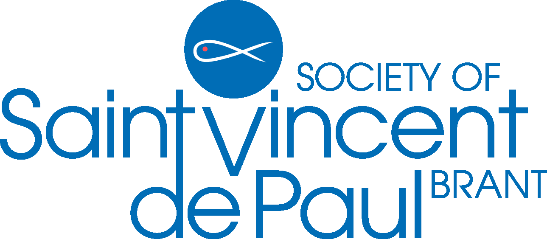 APPLICATIONSSVP BRANT THRIFT STOREVOLUNTEER COORDINATOR(Volunteer Position)Name:Address:Phone (H):Phone (C):Email:Briefly describe any knowledge or experience you have (if any) of the Society of Saint Vincent de Paul.Experience (Check  all that are applicable) in the following setting(s):Experience (Check  all that are applicable) in the following setting(s):Experience (Check  all that are applicable) in the following setting(s):ExperienceDuration (in months or years)Human ResourcesOrientation and TrainingRecord KeepingVolunteer OrganizationsVolunteer ExperienceEvents Planning / ActivitiesOther (please explain below)Briefly describe the work/volunteer experience(s) in which you developed the skills listed in the job posting.References:(Please provide references whom we may contact. These should not be family members. As a courtesy, please obtain the permission of each reference.)References:(Please provide references whom we may contact. These should not be family members. As a courtesy, please obtain the permission of each reference.)References:(Please provide references whom we may contact. These should not be family members. As a courtesy, please obtain the permission of each reference.)References:(Please provide references whom we may contact. These should not be family members. As a courtesy, please obtain the permission of each reference.)Work-related (Someone with whom you have worked/volunteered)Work-related (Someone with whom you have worked/volunteered)Work-related (Someone with whom you have worked/volunteered)Work-related (Someone with whom you have worked/volunteered)Name:Address:Phone (H):Phone (C):Email:References:(Please provide references whom we may contact. These should not be family members. As a courtesy, please obtain the permission of each reference.)References:(Please provide references whom we may contact. These should not be family members. As a courtesy, please obtain the permission of each reference.)References:(Please provide references whom we may contact. These should not be family members. As a courtesy, please obtain the permission of each reference.)References:(Please provide references whom we may contact. These should not be family members. As a courtesy, please obtain the permission of each reference.)Work-related (Someone with whom you have worked/volunteered)Work-related (Someone with whom you have worked/volunteered)Work-related (Someone with whom you have worked/volunteered)Work-related (Someone with whom you have worked/volunteered)Name:Address:Phone (H):Phone (C):Email:References:(Please provide references whom we may contact. These should not be family members. As a courtesy, please obtain the permission of each reference.)References:(Please provide references whom we may contact. These should not be family members. As a courtesy, please obtain the permission of each reference.)References:(Please provide references whom we may contact. These should not be family members. As a courtesy, please obtain the permission of each reference.)References:(Please provide references whom we may contact. These should not be family members. As a courtesy, please obtain the permission of each reference.)Personal(Someone with whom you have a friendship)Personal(Someone with whom you have a friendship)Personal(Someone with whom you have a friendship)Personal(Someone with whom you have a friendship)Name:Address:Phone (H):Phone (C):Email: